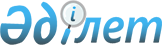 О некоторых вопросах вывоза отдельных товаров с территории Республики Казахстан
					
			С истёкшим сроком
			
			
		
					Приказ Министра сельского хозяйства Республики Казахстан от 18 февраля 2022 года № 44. Зарегистрирован в Министерстве юстиции Республики Казахстан 19 февраля 2022 года № 26849. Срок действия приказа - до 1 мая 2022 года
      Примечание ИЗПИ!
      Срок действия приказа - до 01.05.2022 (п.4 приказа).
      В соответствии с пунктом 2 статьи 17 и пунктом 3 статьи 18 Закона Республики Казахстан "О регулировании торговой деятельности" ПРИКАЗЫВАЮ:
      1. Утвердить:
      1) Правила распределения количественных ограничений (квот) согласно приложению 1 к настоящему приказу;
      2) Перечень товаров, в отношении вывоза которых с территории Республики Казахстан вводятся количественные ограничения (квоты), согласно приложению 2 к настоящему приказу.
      2. Департаменту агропродовольственных рынков и переработки сельскохозяйственной продукции Министерства сельского хозяйства Республики Казахстан в установленном законодательством порядке обеспечить:
      1) государственную регистрацию настоящего приказа в Министерстве юстиции Республики Казахстан;
      2) размещение настоящего приказа на интернет-ресурсе Министерства сельского хозяйства Республики Казахстан после его официального опубликования.
      3. Контроль за исполнением настоящего приказа возложить на курирующего вице-министра сельского хозяйства Республики Казахстан.
      4. Настоящий приказ вводится в действие после дня его первого официального опубликования и действует до 1 мая 2022 года.
      "СОГЛАСОВАН"Министерство финансовРеспублики Казахстан
      "СОГЛАСОВАН"Министерство торговлии интеграцииРеспублики Казахстан Правила распределения количественных ограничений (квот) Глава 1. Общие положения
      1. Настоящие Правила распределения количественных ограничений (квот) (далее – Правила) разработаны в соответствии с пунктом 3 статьи 18 Закона Республики Казахстан "О регулировании торговой деятельности" и определяют порядок распределения количественных ограничений (квот).
      2. В настоящих Правилах применяются следующие понятия:
      1) товарная номенклатура внешнеэкономической деятельности Евразийского экономического союза – система описания и кодирования товаров, которая используется для классификации товаров в целях применения мер таможенно-тарифного регулирования, вывозных таможенных пошлин, запретов и ограничений, мер защиты внутреннего рынка, ведения таможенной статистики;
      2) участники внешнеторговой деятельности (далее – заявитель) – осуществляющие внешнеторговую деятельность физические лица, в том числе зарегистрированные в качестве индивидуальных предпринимателей в соответствии с законодательством Республики Казахстан, и юридические лица, созданные в соответствии с законодательством Республики Казахстан, а также организации, не являющиеся юридическими лицами;
      3) товар – товары, указанные в перечне товаров, в отношении вывоза которых с территории Республики Казахстан вводятся количественные ограничения (квоты) согласно приложению 2 к настоящему приказу. Глава 2. Порядок распределения количественных ограничений (квот)
      3. Министерство сельского хозяйства Республики Казахстан (далее – уполномоченный орган) в течение 1 (одного) рабочего дня со дня введения в действие настоящих Правил размещает на интернет-ресурсе уполномоченного органа (www.gov.kz) объявление о приеме заявок на получение квоты на вывоз товаров с территории Республики Казахстан (далее – объявление) за февраль-апрель 2022 года.
      В объявлении указывается следующая информация: наименование товара, объем распределяемой квоты, допустимый лимит на одного заявителя, объемы гарантированных поставок картофеля свежего или охлажденного (за исключением картофеля семенного) на внутренний рынок Республики Казахстан с указанием фиксированной цены, перечень необходимых документов для получения квоты, дата и время начала и завершения приема заявок, юридический адрес уполномоченного органа, электронный адрес канцелярии уполномоченного органа.
      4. Уполномоченный орган в зависимости от объема распределяемой квоты устанавливает допустимый лимит вывоза товара на одного заявителя в размере не более 3 000 (трех тысяч) тонн.
      5. Для распределения объемов квот на вывоз товаров с территории Республики Казахстан решением руководителя уполномоченного органа создается рабочая группа, в состав которой входят сотрудники структурных подразделений уполномоченного органа.
      Количественный состав рабочей группы должен быть нечетным и составлять не менее трех человек.
      6. Для получения квоты на вывоз товаров с территории Республики Казахстан в третьи страны заявителем подается заявка на получение квоты на вывоз товаров по форме согласно приложению 1 к настоящим Правилам (далее – заявка). Каждый заявитель подает только одну заявку.
      К заявке прилагаются следующие документы:
      1) копии контрактов (договоров), на основании которых осуществляется вывоз товаров;
      2) документ, подтверждающий наличие картофеля свежего или охлажденного (за исключением картофеля семенного), с указанием общего объема хранящегося картофеля и адреса местонахождения объекта хранения;
      3) копия статистической формы общегосударственного статистического наблюдения "О сборе урожая сельскохозяйственных культур" (индекс 29-сх, периодичность один раз в год), утвержденной приказом Председателя Комитета по статистике Министерства национальной экономики Республики Казахстан от 10 февраля 2020 года № 21 "Об утверждении статистических форм общегосударственных статистических наблюдений по статистике сельского, лесного, охотничьего и рыбного хозяйства и инструкций по их заполнению" (зарегистрирован в Реестре государственной регистрации нормативных правовых актов № 20030);
      4) письмо-подтверждение от сельскохозяйственного товаропроизводителя об контрагенте-экспортере или об аффилированности юридического лица-заявителя в случае вывоза картофеля свежего или охлажденного и семенного от имени сельскохозяйственного товаропроизводителя.
      При этом, сельскохозяйственным товаропроизводителем предоставляется только одно письмо-подтверждение на контрагента-экспортера либо аффилированного юридического лица.
      7. Заявка, подписанная первым руководителем заявителя, либо уполномоченным лицом на основании соответствующего документа, подтверждающего полномочия, и прилагаемые к заявке документы предоставляются нарочно через канцелярию уполномоченного органа или в электронном виде на электронный адрес канцелярии уполномоченного органа.
      Заявка и прилагаемые к заявке документы принимаются и регистрируются в канцелярии уполномоченного органа в день их поступления с присвоением регистрационного номера и даты, и направляются в Департамент агропродовольственных рынков и переработки сельскохозяйственной продукции Министерства сельского хозяйства Республики Казахстан для внесения их на рассмотрение рабочей группы.
      При обращении заявителя после окончания рабочего времени, в выходные и праздничные дни согласно трудовому законодательству Республики Казахстан, прием документов осуществляется в ближайший следующий за ним рабочий день.
      8. Рабочий орган в течение 5 (пяти) рабочих дней со дня получения документов проверяет представленные документы на предмет полноты и соответствия требованиям настоящих Правил.
      В случае установления неполноты представленных документов и (или) несоответствия документов требованиям настоящих Правил, уполномоченный орган направляет заявителю уведомление, в котором указывает, каким требованиям не соответствует представленные документы. Уведомление направляется на электронный адрес, указанный заявителем в заявке.
      Срок для приведения документов в соответствие с требованиями настоящих Правил составляет 2 (два) рабочих дня с момента получения заявителем уведомления.
      В случае, если по истечении 2 (двух) рабочих дней заявитель не привел документы в соответствие с требованиями настоящих Правил, уполномоченный орган направляет на электронный адрес заявителя, указанный в заявке, мотивированный отказ с указанием конкретных причин отказа в дальнейшем рассмотрении заявки.
      9. К распределению квоты на вывоз картофеля свежего или охлажденного (за исключением картофеля семенного) допускаются заявители при условии принятия ими обязательств о гарантированных поставках по фиксированным ценам на внутренний рынок определенного количества товара, аналогичного планируемым к вывозу с территории Республики Казахстан.
      10. После окончания сроков рассмотрения документов, указанных в пункте 8 настоящих Правил, рабочая группа в течение 5 (пяти) рабочих дней распределяет объемы квоты на вывоз товаров с территории Республики Казахстан в следующем порядке:
      1) рассчитывается общий заявленный объем для получения квоты на вывоз товаров с территории Республики Казахстан (далее – общий заявленный объем);
      2) определяется удельный вес каждого заявителя в общем заявленном объеме;
      3) в случае, если общий заявленный объем превышает объем установленной квоты, объем квоты для каждого заявителя рассчитывается пропорционально его доле в общем заявленном объеме по следующей формуле:
      V * Uz = Vz,
      где:
      V – объем квоты, установленный на соответствующий месяц, тонна;
      Uz – удельный вес заявителя в общем заявленном объеме экспорта, %;
      Vz – объем квоты заявителя, тонна.
      11. По итогам распределения объема квоты уполномоченный орган в течение 1 (одного) рабочего дня формирует и размещает на интернет-ресурсе уполномоченного органа сводный перечень участников внешнеторговой деятельности, получивших квоты на вывоз товаров с территории Республики Казахстан по форме согласно приложению 2 к настоящим Правилам.
      12. Территориальные подразделения Комитета государственной инспекции в агропромышленном комплексе Министерства сельского хозяйства Республики Казахстан (далее – территориальные подразделения) в соответствии с Правилами по охране территории Республики Казахстан от карантинных объектов и чужеродных видов, утвержденными приказом Министра сельского хозяйства Республики Казахстан от 29 июня 2015 года № 15-08/590 (зарегистрирован в Реестре государственной регистрации нормативных правовых актов № 12032), выдают фитосанитарный сертификат лицам, включенным в размещенный на интернет-ресурсе уполномоченного органа сводный перечень участников внешнеторговой деятельности, получивших квоту на вывоз товаров с территории Республики Казахстан.
      Фитосанитарный сертификат выдается на вывоз с территории Республики Казахстан товаров на основании сведений, указанных в сводном перечне участников внешнеторговой деятельности, получивших квоты на вывоз товаров с территории Республики Казахстан, согласно приложению 2 к настоящим Правилам.
      В случае установления недостоверности сведений, содержащихся в заявлении заявителя на получение фитосанитарного сертификата со сведениями, указанными в перечне участников внешнеторговой деятельности, получивших квоты на вывоз товаров с территории Республики Казахстан, согласно приложению 2 к настоящим Правилам, территориальные подразделения отказывают в выдаче фитосанитарного сертификата.
      13. Товары могут быть вывезены с территории Республики Казахстан в рамках полученных объемов квот в течение срока действия квоты, указанного в приложении 2 к настоящему приказу.
      14. Реализация гарантированного объема картофеля свежего или охлажденного на внутренний рынок осуществляется заявителем в течение срока действия квоты.
      Заявители после реализации гарантированного объема картофеля свежего или охлажденного (за исключением картофеля семенного) на внутренний рынок уведомляют об этом уполномоченный орган с приложением подтверждающих документов.
      15. В случае отказа заявителя от ранее полученного объема квоты, заявитель направляет в уполномоченный орган письмо об отказе от квоты с указанием наименования товара и объема выделенной квоты.
      16. При наличии объемов квот на вывоз товаров, оставшихся нераспределенными, объявление размещается уполномоченным органом не позднее 25 рабочих дней до окончания срока действия квоты. Заявка на получение квоты на вывоз товаров на _________20___ года
      __________________________________________________________________(полное наименование юридического лица или фамилия, имя, отчество(при наличии) физического лица)просит выделить квоту на вывоз товаров с территории Республики Казахстан.Планируемый объем экспорта составляет:___________________ (наименование товара, код Товарной номенклатурывнешнеэкономической деятельности Евразийского экономического союза(далее – ТН ВЭД ЕАЭС) __________________________________ тысяч тонн;____________________________ (наименование товара, код ТН ВЭД ЕАЭС)_______________________________________________________ тысяч тонн;Местом отгрузки является: __________________________________________ (область, город, район, станция)Вид отгрузки: _____________________________________________________ (вагон, контейнер, автомобильный транспорт)
      Принимаю обязательство по гарантированной поставке на внутренний рынок аналогичного экспортной квоте объема картофеля свежего или охлажденного (за исключением картофеля семенного) по фиксированной цене (140 тенге/килограмм).Подтверждаю достоверность представленной информации, осведомлен об ответственности за представление недостоверных сведений в соответствии с Кодексом Республики Казахстан "Об административных правонарушениях" и даю согласие на использование сведений, составляющих охраняемую законом тайну, а также на сбор, обработку персональных данных.____________ __________________________________ _______________(должность) (фамилия, имя, отчество (при наличии)) (подпись)"____" _____ 20___ года Перечень участников внешнеторговой деятельности, получивших квоты на вывоз товаров с территории Республики Казахстан на ___________месяц 20__года Перечень товаров, в отношении вывоза которых с территории Республики Казахстан вводятся количественные ограничения (квоты)
					© 2012. РГП на ПХВ «Институт законодательства и правовой информации Республики Казахстан» Министерства юстиции Республики Казахстан
				
      Министр сельского хозяйстваРеспублики Казахстан 

Е. Карашукеев
Приложение 1 к приказу
Министр сельского хозяйства
Республики Казахстан
от 18 февраля 2022 года № 44Приложение 1
к Правилам распределения
количественных ограничений
(квот)ФормаВ Министерство сельского хозяйства
Республики Казахстан
Вид деятельности (код по общему классификатору видов экономической деятельности)
Адрес местонахождения (юридический адрес) заявителя
Телефон, электронная почта заявителя
Индивидуальный идентификационный номер/бизнес-идентификационный номер заявителя
Номер контракта (договора)
Дата контракта (договора)
Учетный номер контракта (договора)
Код ТН ВЭД ЕАЭС
Наименование товара
Количество, тонн
Стоимость контракта, в долларах Соединенных Штатов Америки
Наличие картофеля свежего или охлажденного у производителя на момент подачи заявки, тонн Приложение 2
к Правилам распределения
количественных ограничений
(квот)Форма
№ п/п
Наименование участника внешнеторговой деятельности (аффилированного юридического лица, контрагента-экспортера)
Бизнес-идентификационный номер/ индивидуальный идентификационный номер
Наименование товара и код Товарной номенклатуры внешнеэкономической деятельности Евразийского экономического союза (ТН ВЭД ЕАЭС)
Количество, тонн
Место отгрузки
Дата распределения квоты
Дата окончания срока действия квотыПриложение 2 к приказу
Министр сельского хозяйства
Республики Казахстан
от 18 февраля 2022 года № 44
Код Товарной номенклатуры внешнеэкономической деятельности Евразийского экономического союза (далее – ТН ВЭД ЕАЭС)
Наименование товара
Размер квоты, тонн
Срок действия
0701 90
Прочий картофель свежий или охлажденный
144 500
до 1 мая 2022 года
0701 10 000 0
Картофель свежий или охлажденный семенной
57 500
до 1 мая 2022 года